Производственная деятельность 
исправительных учреждений  ГУФСИН России по Приморскому краюОтдел трудовой адаптации осужденных ГУФСИН России 
по Приморскому краю обеспечивает исполнение требований законодательства Российской Федерации об обязательном привлечении к труду осужденных 
к наказанию в виде лишения свободы, организации их среднего профессионального образования и профессионального обучения, привитии 
им трудовых навыков, мотивации к труду и создании условий 
для их моральной и материальной заинтересованности в результатах труда. В соответствии с законодательством Российской Федерации каждый осужденный обязан трудиться. При этом труд осужденных не преследует своей целью получение прибыли, а рассматривается лишь как средство 
их исправления и важнейший элемент трудового воспитания 
и профессионального обучения. Привлечение осужденных к оплачиваемому труду одновременно дает 
им возможность за счет заработанных средств удовлетворить свои общественные и личные потребности (компенсация ущерба, причиненного противоправными действиями гражданам и государству, погашение исков 
по исполнительным листам, оплата питания, вещевого имущества, коммунальных услуг, приобретение предметов первой необходимости и др.). В структуру производственного сектора ГУФСИН России 
по Приморскому краю входит 13 учреждений, осуществляющих производственную деятельность. Одной из задач уголовно - исполнительной системы Приморского края является организация работы по обеспечению занятости осужденных общественно-полезным трудом, данная работа основывается на поиске 
и размещении на производственных мощностях учреждений заказов, 
в том числе в результате взаимодействия с бизнес - сообществом. Исходя 
из данной задачи можно выделить две основные формы взаимодействия исправительных учреждений с коммерческими организациями.1. Коммерческая организация размещает заказ на имеющихся мощностях исправительного учреждения. Заказ может быть выполнен 
как из сырья учреждения, так и из давальческого сырья. В случае выполнения заказа из материалов заказчика, учреждение выполняет работы 
по изготовлению продукции. Ответственность за качество и своевременная поставка материала в адрес учреждения возложена на самого заказчика.2. Коммерческая организация создает на территории исправительного учреждения производственный участок путем установки технологического оборудования. В данном случае заказчик осуществляет поставку необходимого сырья для производства продукции, а также занимается вопросом контроля качества и реализацией готовой продукции. 
На учреждение возложена обязанность предоставления необходимого количества осужденных для организации производственного процесса 
с соответствующей специальностью и оказания услуг по изготовлению продукции.К преимуществам взаимодействия коммерческих организаций 
с исправительными учреждениями можно отнести следующие:1. Наличие гарантированной рабочей силы. В большинстве исправительных учреждений уголовно-исполнительной системы есть свободные трудовые ресурсы, которые могут быть вовлечены 
в производственный процесс.2. Наличие свободных производственных и складских площадей 
с инженерными коммуникациями (отопление, электроснабжение, водоснабжение и канализация).3. Охраняемая территория с подъездными путями.В настоящее время организовано взаимодействие более, 
чем со 100 организациями различных форм собственности, для нужд заказчиков производится следующая продукция (оказываются услуги): пошив различных швейных изделий (специальная одежда для различных производств, костюмы, жилеты, матрасы, спальные мешки, костюм рыбака, фартуки, нарукавники), пищевые палочки для еды, продукция металлообработки (крабовые ловушки, сетка – рабица, беседки, ограждения), мобильные асфальтобетонные заводы, полимерная гранула, полимерная пленка, сушка пиломатериала, производство различной мебели, конструкций из ПВХ профиля, ЖБИ,  поддоны, изготовление малых архитектурных форм, у и другое.По состоянию на 07.02.2024 имеются свободные производственные площади, на которых организации различных форм собственности имеют возможность организовать собственное производство, используя труд осужденных.	Ознакомиться с продукцией, выпускаемой исправительными учреждениями возможно на официальном сайте ГУФСИН России 
по Приморскому краю https://25.fsin.gov.ru (вкладка «Производственная деятельность» - «Интерактивный каталог») или по QR - коду: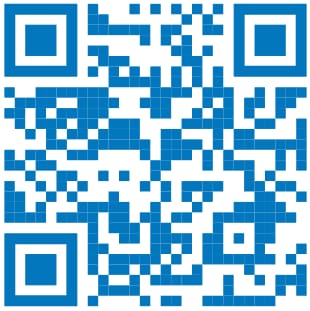 Также имеется возможность ознакомится с производственными возможностями исправительных учреждений ГУФСИН России 
по Приморскому краю путем посещения выбранного исправительного учреждения.По вопросам сотрудничества и посещения исправительного учреждения обращаться по телефонам в группу маркетинга 8 (423) 2-305-424, в отдел трудовой адаптации осужденных 8(423) 2-305-423, на электронную почту marketing@25.fsin.gov.ru.	Исправительные учреждения ГУФСИН России 
по Приморскому краюСвободная производственная площадь (м2)Свободная производственная площадь (м2)Исправительные учреждения ГУФСИН России 
по Приморскому краюТребует 
капитального ремонтаГотовая 
к использованиюИК-20 (п. Заводской)01173,5ИК-22 (п. Волчанец)4131,40ИК-27 (п. Волчанец)703,5129,4ИК-31 (с. Чугуевка)1021,3363